Publicado en Madrid el 26/04/2024 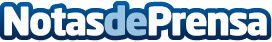 Repara tu Deuda Abogados cancela 61.000€ en Madrid con la Ley de Segunda OportunidadEl deudor se separó, tuvo que pasar la pensión por alimentación y, además, sufrió el robo de su propio cocheDatos de contacto:David GuerreroResponsable de prensa655956735Nota de prensa publicada en: https://www.notasdeprensa.es/repara-tu-deuda-abogados-cancela-61-000-en_2 Categorias: Nacional Derecho Finanzas Madrid http://www.notasdeprensa.es